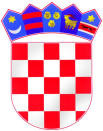 REPUBLIKA HRVATSKAZAGREBAČKA ŽUPANIJAOSNOVNA ŠKOLADRAGUTINA DOMJANIĆASVETI IVAN ZELINAKLASA: 602-01/22-09/01URBROJ:238-30-31Sveti Ivan Zelina, 7. travnja 2022. godineTemeljem čl. 125. Zakona o odgoju i obrazovanju u osnovnoj i srednjoj školi(NN 87/08, 86/09, 92/10, 105/10, 90/11, 5/12, 16/12, 86/12, 126/12, 94/13, 152/14, 07/17, 68/18, 98/19, 64/20) čl. 14. i 15. Pravilnika o izvođenju izleta, ekskurzija i drugih odgojno-obrazovnih aktivnosti izvan škole (NN br. 67/14., 81/15. i 53/21.), Povjerenstvo za provedbu javnog poziva i izbor najpovoljnije ponude za školsku ekskurziju svih četvrtih razreda šk. g. 2021./22., na sastanku održanom 7. travnja 2022. g., donosiO D L U K Uo odabiru ponude putničke agencije BRIONI d.o.o., Pula, koja će organizirati školsku ekskurziju za učenike svih četvrtih  razreda u školskoj godini 2021./2022.							Predsjednica povjerenstava:							 Valentina Buzjak. v.r.